BAP HAHT 9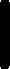 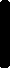 •tacTa J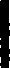 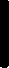                                                Nopyna •Asre6ps»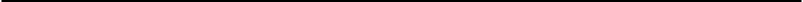 1    1.    HftÍip   ve a  ave	e Bmpace	ri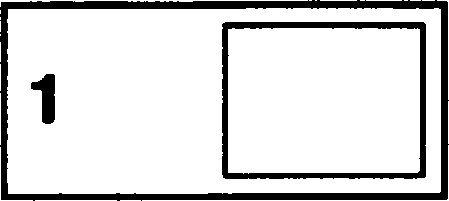 O,3.T,50,5]	Ovaev:   	Pacczon e oz Beaepm po Conapa J3&BHO 108,2 MÇH KM. B xaxos enyuae aaniieaua ora se Benson- va?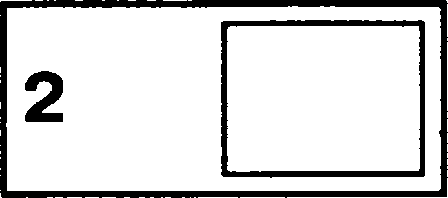 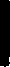 1)   1,082 10’ xm	3)   1,082 107  xm2)    1,082 10'  xc	4)   1,082 106  ltMOzBev: 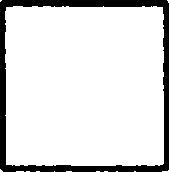 ) 3.	Ha xoopp	az   on  npnuoii ozoene   si  u cha z	y.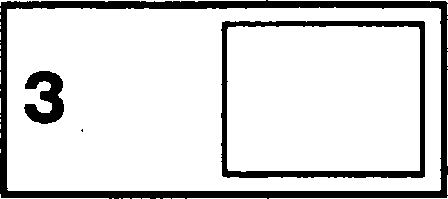 Kaxoe   xa  npiiBepieiimx   yzBep tpeiiiiii  jan	oziixnoces xeaepno2zy < 0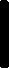 2)	z 2y > 04)	x — y > 0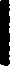 OzBev: 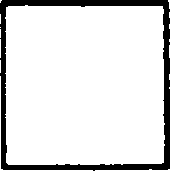 T24.	9—' -9“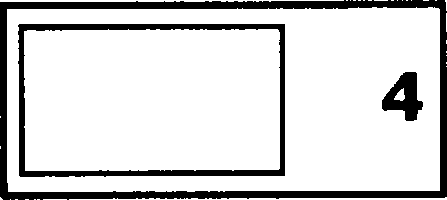 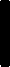 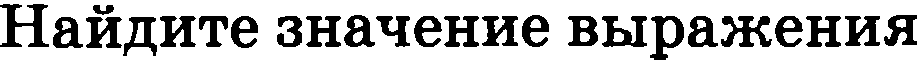 9—"	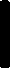 Ответ:   	На графике показала зависимость температуры    двигателя	от    времени  в   процессе	разогрева двигателя легкового автомобиля. На оеи абецисс откладывается время в минутах, прошедюее от момента запуска двигателя, на оси ордиїІїlТ температура	двигателя	в	градуеах		Цельеия.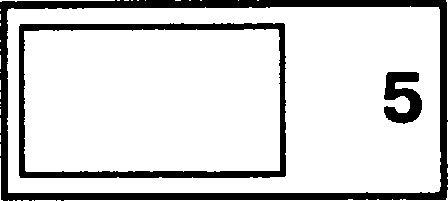 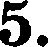 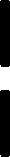 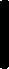 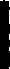 Определите по графику, на сколько градусов Цельеия нагреетея двигатель за первые пять минут работы.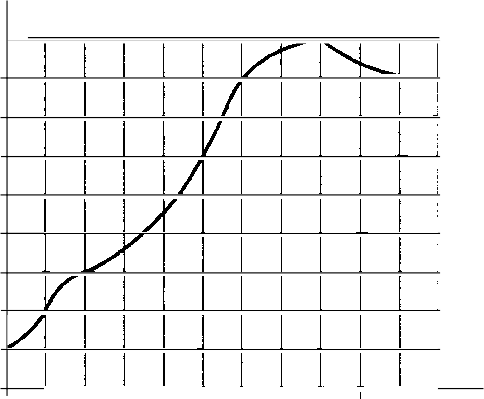 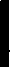 9080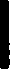 7060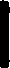 504030	20	10	00   1   2  3   4   5  6   7  8   9 10 11Ответ:   	6.	Реюите уравневие  — 4z'+28 = 0 .	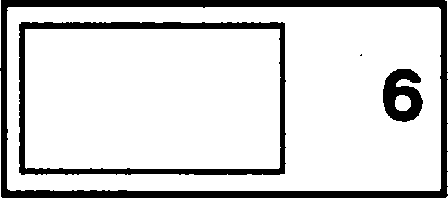 Если  уравнение   имеет  более  одного  корня,  в    ответ запишите больший  из корней.Ответ:	Принтер печатает одну страницу за 5 секунд. Сколько страниц можно напечатать на зтом принтере за 6,5 мивуты?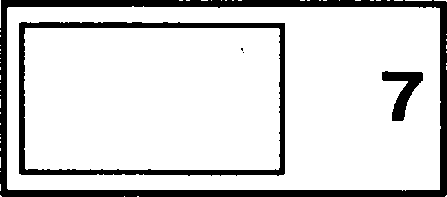 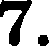 Ответ:  	На	диаграмме	показаїlО	содержание	пита-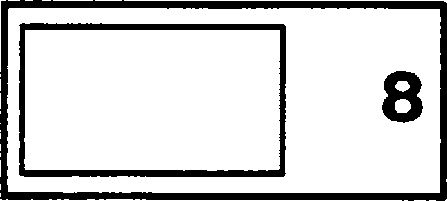 тельных      веществ      в      молочном   токоладе.Определите   по  диаграмме,   содержание  каких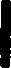                веществ превосходит 25% .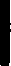                           шоколад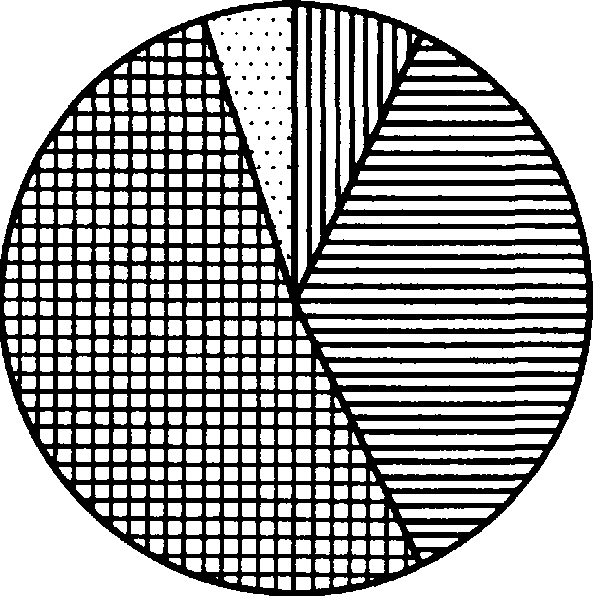 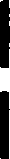 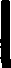 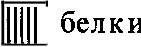   Ж И]З Ы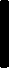 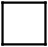 углеводы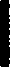   прочее*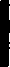 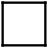 *к	прочему	относятся	вода,	витамины	иминеральные  веществажиры	3)  углеводы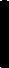 белки	4)  прочее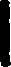                В ответе запишите номера выбранных вариантов             ответов без пробелов, запятых и других допол-             нительных символов.Ответ:   	£ІЈЗОЯТНОСТЬ ТОГО, ЧТО  НОВ&Я  ШІІЈЗИ КОВ&Я  ЈЗ  KB пишет плохо (или не пишет), paвua 0,19. Поку- патель в магапиве выбирает одну шариковую ручку. Найдите вероятность того, что эта ручка пишет хорошо.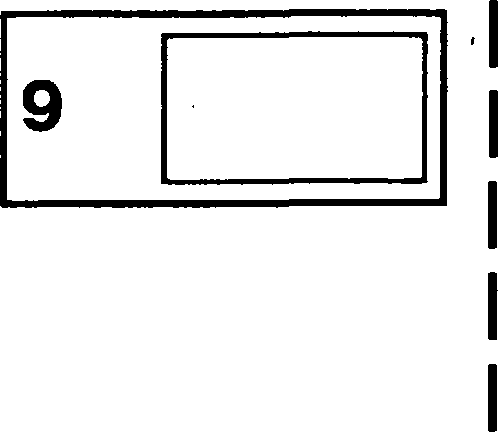 ! 10.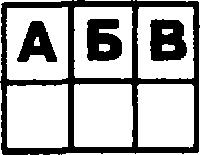 T4Ответ:   	На   рисунках    изображены    графики  функцийвида у=от'+бт+с . Остановите соответствие между знаками коэффициентов о и с и графиками функций.КОПФФИЦИЕНТЫА) о < 0, с > 0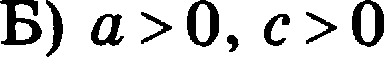 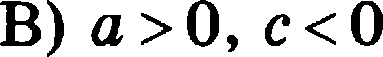 ГРАФИКА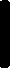 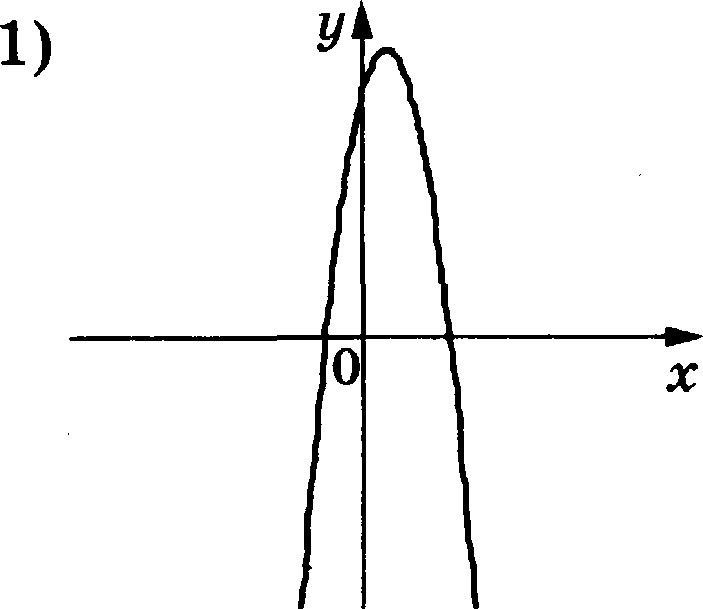 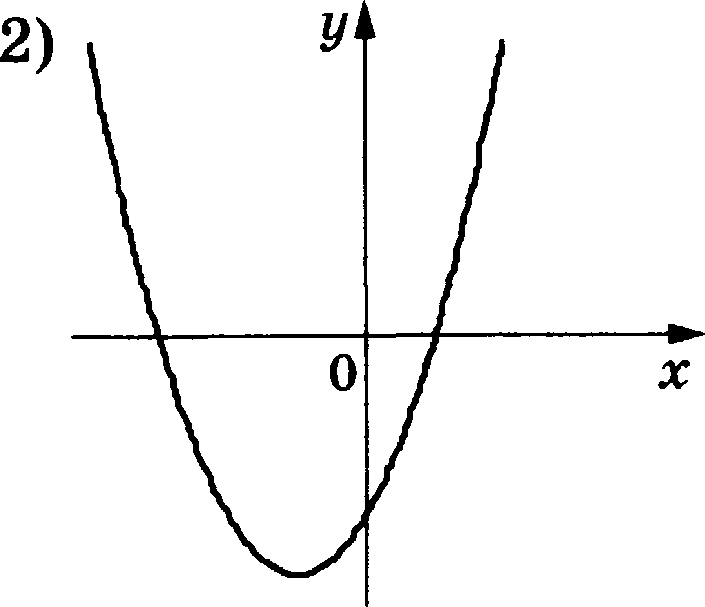 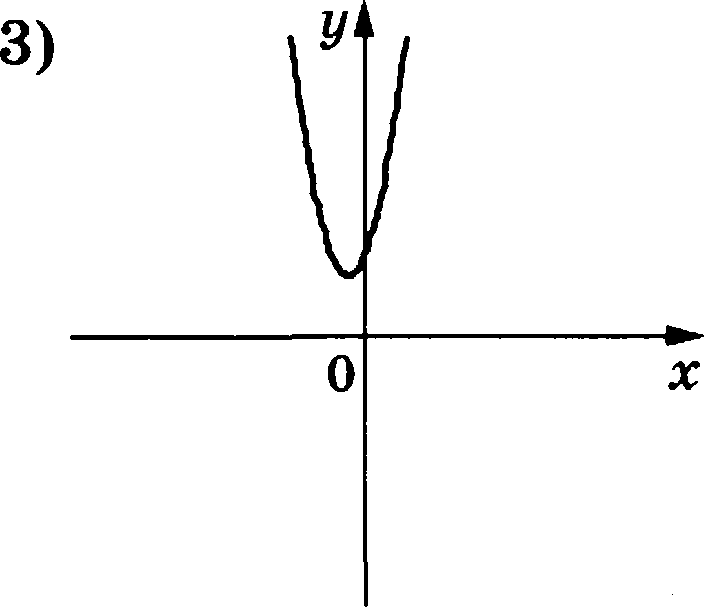 В  таблице  под  каждой  буквой  укажите соответ-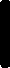 ствующий номер.Ответ:	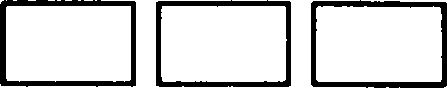 Выписано несколько последовательных членов ) арифметической прогрессии:	)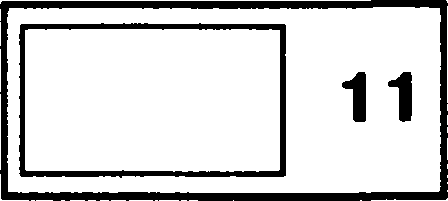 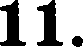 , —10; т; —14; —16; ...Найдите х.		                                                               Ответ:	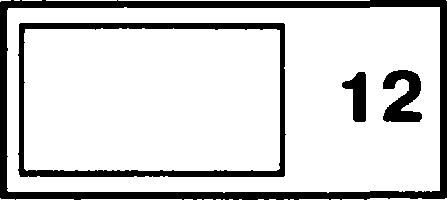 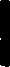 Найдите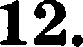 значениевыра:кения    Зс—49о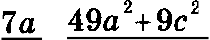 Зс	21oc	+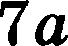 при о = 78, с = 20.Ответ:	 Площадь   четырёхугольника  можно вычислить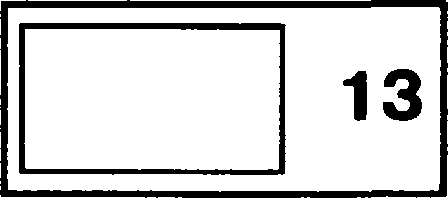 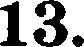 по формуле  Л  ='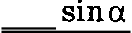 2,  где  d c и  d z  —  длины )диагоналей четъірёхугольника, п — угол между диагоналями.    Пользуюсь    этой    формулой, найдите   длину   диагонали   dl,   если   dl   ——   10,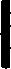 1	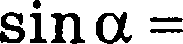 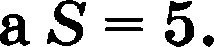 11	Ответ:	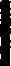 14.	Уиаяtите   peuzeaue  aepaseaczsa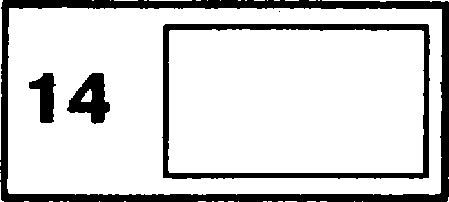 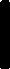 6х—3(4х +1) > 6.1)	—1,5; +	)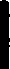 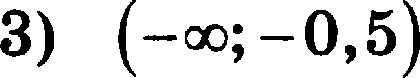                2)   (—   ; —1,5)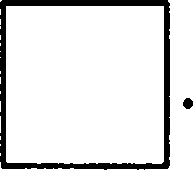 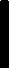 ОТвеТ:4)	(—0,5; +	)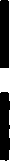 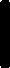 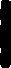 1 16.)  17.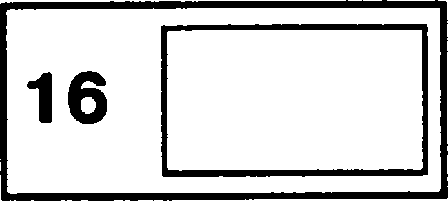 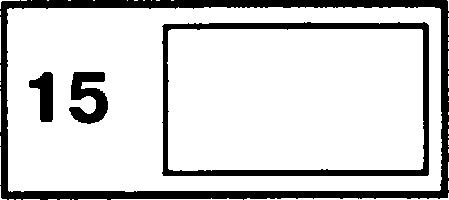 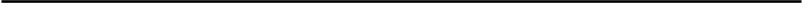 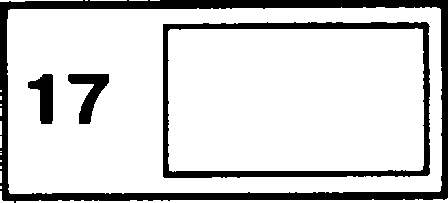 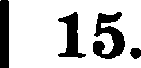 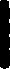 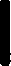 Moqya» •reouerpna•Наклонная крыта у&Таао*леаа на Трёх верТи- кальвых oпopax, основания которых располо-  жены ва одной прямой. Средняя onopa CTOI4T HO- середине между малой и больтой опорами  (см. рис.). BbïCOTI1 MaJIOÏl ОпОры 1, 7 м, вьlСОТа средней опоръі 2,1 м. НІlЙдиТе высоТу большей  опоръі. ОТвеТ  дайте  в  меТрах.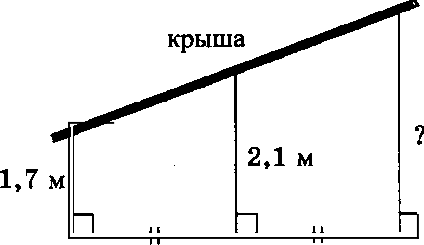 ОТвет:   	Катеты прямоугольвого  треугольника  раввы  60 и 80. Найдите гипотевузу отого треугольяика.Ответ:   	Треугольник ВВС вписав в окружяость  с центром в точке О. Найдите угол XCB, если угол XOB равев  73° .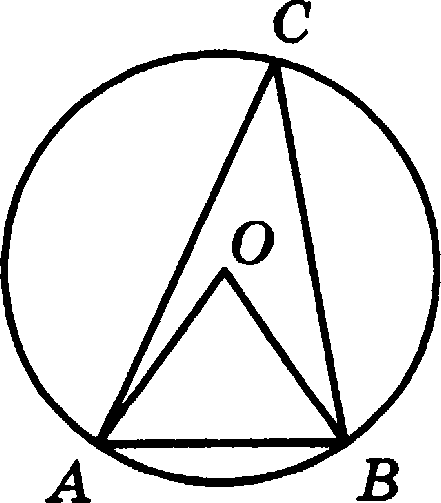 Ответ:   	Haiigiize aeuii•iiiiiy oczporo yrna napazi- xexorpazxzza ABCD, ecxsc 6stccexzpstca yrxa A o6paayez eo czopoiioii BC yron, paa   i›iii 410   . Oznez jaime  a rpapycax.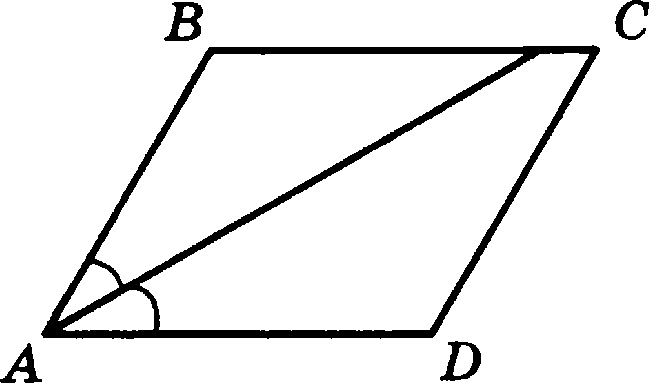 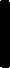 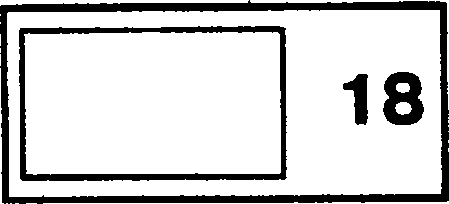 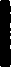 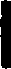 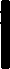 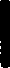 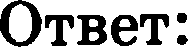 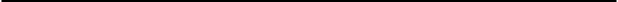 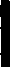 Ha xueznazoii 6yuare e paaoepou xcezni 1x1 iiao6pa  té   riapanneuorpaou.  Haiipnze  ero rico-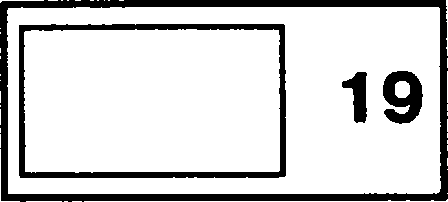 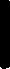 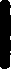 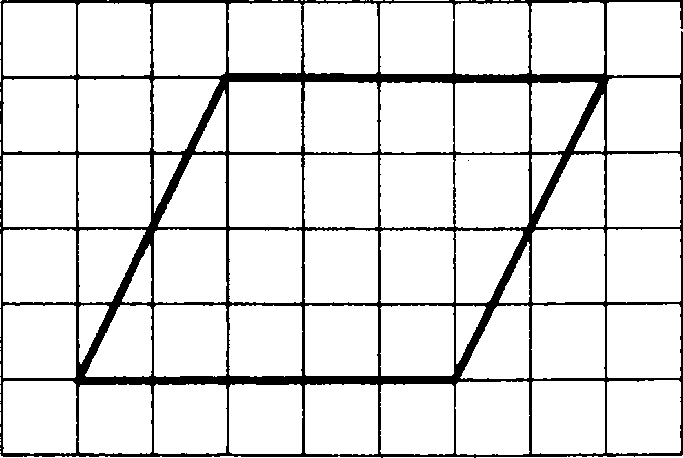 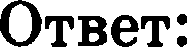 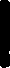 Какое из еледук›щих утверждений верно?	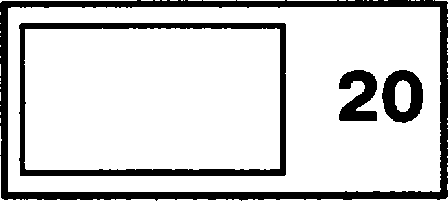 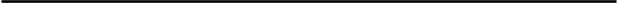 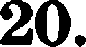 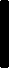 B npnmoyrom•  oo  zpeyrous  iixe  riinozeiiyaa paaaa eyoite xazezon.	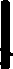 Bcerpa oona xa payx eoe tiieix yrzioa — oez- ) pi›iii, a ppyroii zyrioii.	)Uepea mo6yio  zonxy,  nenta  yio  sue  oxpy  t  o- cox, co tno npoaeczx ,gue xacazeusui›ie x moon oxpyisaocsx.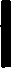   aariiimiize  aouep  ani6pa	oro  yraep  tqe- J Owen:  		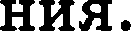 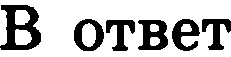 {)]Часть 2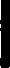 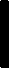 Moqyaa  «А»гебра•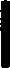 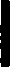 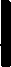 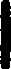 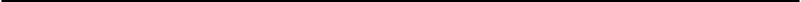  	50°	 5'°"' -2°"' "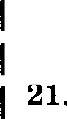 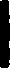 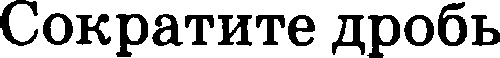                Ответ:    	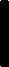       Первую половину пути автомобиль проехал со скоростью  60  км/ч,  а  вторую  —  со скоростью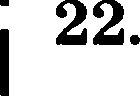 90 км/ч. Найдите среднюю скорость автомобиля на протяжении всего пути.               Ответ:  	Поетройте	график	функции	у = т' — 2x + 1	и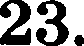 определите,    при    каких    значениях     m    прямая у =  m имеет е графиком  ровно три об    ие точки.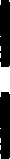 Ответ:    	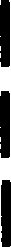 Mopyna «Геотегр«»•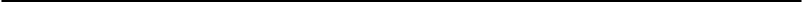 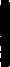 І  24.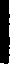 Отрезки AB и CD явяяюzся хор,дами окружно- сти. Найдите длину хор,дія CD, если AB = 18, а расстояния от центра окружности до хорд ТВ и CD   равны соответственно 12 и 9.Ответ:   	25. Бисеектрисы углов z1 и D трапеции ABCD пepe- 1 еекаюТСя В точке if, лежащей на стороне BC. I Докажите,  что  точка  М  равноудалева  от  прямых   ) AT,  AD н CD.	)ОтВет:   	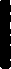 g. В треугольаике ABC известны длиаы сторох * ll  =  60,  AC  -   80,   zovxa О —  yeu'zp  охруяtиоС'ти,   ] ооиеаввой    около    треуголъвиха   aec.   прямая    ) BD, оерпехдикуляраае npnмofi TO, пересехает ) сторону CC   в To-ixe D.  Наіі,дхте CD.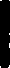 Ответ:   	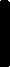 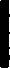 